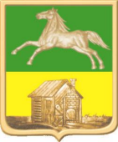 НОВОКУЗНЕЦКИЙ ГОРОДСКОЙ СОВЕТ НАРОДНЫХ ДЕПУТАТОВ РЕШЕНИЕО внесении изменений в решение Новокузнецкого городского Совета народных депутатов от 26.06.2012 №6/103 «Об установлении размера платы за содержание жилого помещения многоквартирного дома, управление которым осуществляется по итогам проведения органом местного самоуправления открытого конкурса по отбору управляющей организации»ПринятоНовокузнецким городскимСоветом народных депутатов«27» ноября 2018годаВ соответствии с частью 3 статьи 156 Жилищного кодекса Российской Федерации, Федеральным законом от 06.10.2003 №131-ФЗ «Об общих принципах организации местного самоуправления в Российской Федерации», в связи окончанием срока действия договоров управления, заключенных с управляющей организацией МП «Жилфонд» по результатам открытого конкурса по отбору управляющей организации, руководствуясь статьями 28 и 33 Устава Новокузнецкого городского округа, Новокузнецкий городской Совет народных депутатов РЕШИЛ:1. Внести в приложение №1 «Размер платы за содержание жилого помещения многоквартирного дома, управление которым осуществляется по итогам проведения органом местного самоуправления открытого конкурса по отбору управляющей организации», утвержденное решением Новокузнецкого городского Совета народных депутатов от 26.06.2012 №6/103 «Об установлении размера платы за содержание жилого помещения многоквартирного дома, управление которым осуществляется по итогам проведения органом местного самоуправления открытого конкурса по отбору управляющей организации», следующие изменения:1) подраздел 1.1 признать утратившим силу;2) подраздел 1.3 признать утратившими силу;3) подраздел 1.4 признать утратившим силу;4) раздел 1 «Благоустроенный жилищный фонд, отнесенный к категории ветхого и аварийного» дополнить подразделом 1.6 следующего содержания:«»;5) раздел 2 «Неблагоустроенный жилищный фонд, отнесенный к категории ветхого и аварийного, с общественными туалетами и вывозом нечистот» дополнить подразделом 2.2 следующего содержания:«»;2. Настоящее решение вступает в силу со дня, следующего за днем его официального опубликования, и распространяет свое действие в части:1) подпункта 1 пункта 1 на правоотношения, возникшие с 1 июля 2018 года;2) подпункта 2 пункта 1 на правоотношения, возникшие с 20 июля 2018 года;3) подпункта 3 пункта 1 на правоотношения, возникшие с 19 октября 2018 года;4) подпункта 4 пункта 1 на правоотношения, возникшие с 15 октября 2018 года;5) подпункта 5 пункта 1 на правоотношения, возникшие с 23 июля 2018 года.3. Контроль за исполнением настоящего решения возложить на администрацию города Новокузнецка и комитеты Новокузнецкого городского Совета народных депутатов по развитию городского хозяйства, промышленности и экологии и по бюджету, экономике и муниципальной собственности.ПредседательНовокузнецкого городскогоСовета народных депутатов 						         О.А. МасюковИ.о. Главы города Новокузнецка 					                    А.А. Черемновг. Новокузнецк«27» ноября 2018 года№ 15/1321.6. С 15 октября 2018 года по 14 октября 2021года1.6. С 15 октября 2018 года по 14 октября 2021года1.6. С 15 октября 2018 года по 14 октября 2021года1.6. С 15 октября 2018 года по 14 октября 2021года1.6. С 15 октября 2018 года по 14 октября 2021года1.6.1.Алюминиевая,3543,9910,0328,781.6.2.Алюминиевая,3942,8610,0327,821.6.3.Алюминиевая,4242,3710,0327,411.6.4.Алюминиевая,4644,0010,0328,791.6.5.Алюминиевая,4841,0710,0326,311.6.6.Электролизная,3541,7210,0326,861.6.7.Ленинградская,4140,0310,0325,422.2. С 23 июля 2018года по 22 июля 2021 года2.2. С 23 июля 2018года по 22 июля 2021 года2.2. С 23 июля 2018года по 22 июля 2021 года2.2. С 23 июля 2018года по 22 июля 2021 года2.2. С 23 июля 2018года по 22 июля 2021 года2.2.1.Аварийная, 441, 409,3927, 132.2.2.Аварийная, 540,099,3926,02